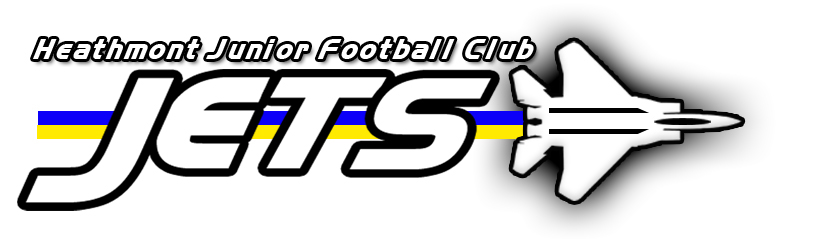 JETSET TRAINING PROGRAMREGISTRATION FORM 2018I would like to register my child for the JETSET TRAINING PROGRAM to be held in February/March (2018).Child’s Name:		________________________________________________Age Group (in 2018):	________________________________________________Parent’s Name/s:		________________________________________________ Contact Details:		Mobile:__________________________________________				Email:	___________________________________________My child is interested in participating in:Full Program (5 sessions) @ $60.00 (complimentary Training T-Shirt inc.)	T-Shirt Size:		12☐	14☐	16☐	Selected sessions @ $15.00 per session (please indicate the sessions you are interested in attending):Session 1: Fitness testing based on the AFL’s Draft Combine testing programSession 2: Possession and disposal skills including ball handlingSession 3: Basic and Dynamic KickingSession 4: Improving decision making through game-sense activities an drillsSession 5: Physical contact/tackling confidence and skill buildingPlease return this form to Wayne Judge – Director of Coaching & Performance either by email or post by Friday 2nd February 2018Email:		judge.wayne.h@edumail.vic.gov.auPost:		14 Wonuka Court, Croydon Hills, 3136